									Olsztyn, 14 marca 2016 r.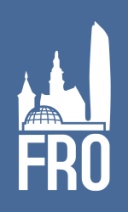 Stowarzyszenie Forum Rozwoju Olsztynaul. Osińskiego 7/910-010 Olsztynwww.fro.olsztyn.plfro@fro.olsztyn.plSzanowny Pan								Artur Chojecki								Wojewoda Warmińsko – Mazurski								Al. Marsz. J. Piłsudskiego 7/9								10-575 OlsztynSzanowny Panie Wojewodo!W imieniu stowarzyszenia Forum Rozwoju Olsztyna, którego jednym ze statutowych celów jest poprawa standardów funkcjonowania samorządu lokalnego przez promowanie idei jawności i przejrzystości w działaniach organów administracji samorządowej, chciałbym zwrócić Pańską uwagę na fakt naruszenia przez Prezydenta Olsztyna konstytucyjnie gwarantowanego prawa do informacji publicznej.W dniu 30 listopada 2015 roku Prezydent Olsztyna wydał Zarządzenie nr 525 „w sprawie określenia wysokości opłat za udostępnienie informacji publicznej na wniosek”, którym de facto wprowadzono „cennik” opłat naliczanych w przypadku udostępniania informacji publicznej w sposób przewidziany tym Zarządzeniem. Ponadto Prezydent Olsztyna w dniu 11 marca 2016 roku, Zarządzeniem nr 74, dokonał zmian w Zarządzeniu z 30 listopada 2015 roku, dodając postanowienie dotyczące kosztów skanowania dokumentów. Zarządzenia te są jednak niezgodne z prawem, a dokładniej z art. 15 ust. 1  Ustawy z dnia 6 września 2001 r. o dostępie do informacji publicznej. Przepisy tej ustawy nie umożliwiają odgórnego określania ryczałtowych stawek za udostępnienie informacji publicznej, co potwierdza zarówno piśmiennictwo, jak i orzecznictwo. W sprawie tej wypowiadał się Trybunał Konstytucyjny oraz sądy administracyjne. W wyroku z dnia 16 września 2002 roku (K 38/01) Trybunał Konstytucyjny stwierdził, że w aktach prawa miejscowego znajdować się mogą jedynie regulacje o „charakterze  techniczno-organizacyjnym”, „związane z  uwarunkowaniami  lokalnymi”. Przepisy  takie  mogą  regulować „miejsce i czas udostępniania dokumentów, techniczne uwarunkowania zapoznawania się z ich treścią, czy ich  kopiowania,  powielania,  dokonywania  wypisów”. Trybunał Konstytucyjny orzekł wprost, iż z mocy prawa  "z zasad dostępu do dokumentów i korzystania z nich wyłączone są takie aspekty proceduralne, które by np. przesądzały o odpłatności lub bezpłatności dostępu do dokumentów, wyznaczały terminy mogące zagrozić realności tego dostępu, itp.”. Powszechnie uznaje się, że wyznaczenie opłaty za udostępnienie informacji publicznej w każdym przypadku wymaga indywidualnego rozpatrzenia (np. wyrok WSA w Poznaniu z dnia 12 września 2012 r., sygn. IV SA/Po 475/12), a ustalone koszty muszą mieć charakter rzeczywisty (wyrok WSA w Warszawie z dnia 8 lipca 2010 r., sygn. II SAB/Wa 113/10 oraz wyrok WSA w Lublinie z dnia 8 kwietnia 2010 r., sygn. II SA/Lu 44/10).Jednocześnie chciałbym zwrócić uwagę na fakt, że powyższe Zarządzenia zostały wydane z naruszeniem art. 11b ust. 3 Ustawy o samorządzie gminnym, zgodnie z którym zasady dostępu do dokumentów i korzystania z nich określa statut gminy. Warto w tym miejscu przytoczyć treść wyroku WSA we Wrocławiu z dnia 20 października 2004 roku (IV SA/Wr 505/04): „Słusznie bowiem organ nadzoru stwierdził, że ta część zarządzenia narusza art. 11b ustawy z dnia 8 marca 1990 r. o samorządzie gminnym (tekst jedn. Dz. U. z 2001 r. Nr 142, poz. 1591 z późn. zm.). Przepis ten uprawnienia do stanowienia zasad dostępu i korzystania z dokumentów powierzył radzie gminy. Żaden inny organ nie może wydawać aktów dotyczących tej kwestii. Wydanie aktu tej treści przez inny organ narusza ustawowo przyznaną kompetencję i wydany akt z naruszeniem tej kompetencji czyni nieważnym”. Co więcej, w dniu 3 lipca 2015 roku Prezydent Olsztyna wydał Zarządzenie nr 257 w sprawie wprowadzenia zasad udostępniania informacji publicznej na wniosek, które również zostało wydane z naruszeniem art. 11b ust. 3 Ustawy o samorządzie gminnym.Mając powyższe na uwadze, zdaniem stowarzyszenia Forum Rozwoju Olsztyna, wspomniane Zarządzenia Prezydenta Olsztyna należy uznać za niezgodne z prawem oraz ograniczające konstytucyjne prawo dostępu do informacji publicznej. Dlatego też proszę o podjęcie przewidzianych prawem czynności, w celu ich unieważnienia. Z poważaniemWiceprezesStowarzyszenia Forum Rozwoju OlsztynaKrzysztof SuchowieckiZałączniki:- kopia Zarządzenia Prezydenta Olsztyna nr 525 z dnia 30 listopada 2015 r.;- kopia Zarządzenia Prezydenta Olsztyna nr 74 z dnia 11 marca 2016 r.;- kopia Zarządzenia Prezydenta Olsztyna nr 257 z dnia 3 lipca 2015 r.